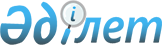 Бурабай аудандық мәслихаттың 2013 жылғы 26 желтоқсандағы № 5С-26/1 "2014-2016 жылдарға арналған аудандық бюджет туралы" шешiмiне өзгерістер енгiзу туралыАқмола облысы Бурабай аудандық мәслихатының 2014 жылғы 21 ақпандағы № 5С-27/1 шешімі. Ақмола облысының Әділет департаментінде 2014 жылғы 25 ақпанда № 4017 болып тіркелді      РҚАО ескертпесі.

      Құжаттың мәтінінде түпнұсқаның пунктуациясы мен орфографиясы сақталған.

      Қазақстан Республикасының 2008 жылғы 4 желтоқсандағы Бюджет Кодексінің 106 бабының 4 тармағына, «Қазақстан Республикасындағы жергілікті мемлекеттік басқару және өзін-өзі басқару туралы» Қазақстан Республикасының 2001 жылғы 23 қаңтардағы Заңының 6 бабына сәйкес, Бурабай аудандық мәслихаты ШЕШІМ ЕТТI:



      1. Бурабай аудандық мәслихаттың «2014-2016 жылдарға арналған аудандық бюджет туралы» 2013 жылғы 26 желтоқсандағы № 5С-26/1 (Нормативтік құқықтық актілерді мемлекеттік тіркеу тізілімінде № 3951 болып тіркелген, 2014 жылғы 16 қаңтарда аудандық «Бурабай» газетінде, 2014 жылғы 16 қаңтарда аудандық «Луч» газетінде жарияланған) шешіміне келесi өзгерістер енгiзiлсiн:



      1 тармақ жаңа редакцияда баяндалсын:



      «1. 2014-2016 жылдарға арналған аудандық бюджет осы шешімнің 1, 2 және 3 қосымшаларына сәйкес, соның ішінде 2014 жылға келесі көлемдерде бекітілсін:



      1) кірістер – 9671593,2 мың теңге, соның ішінде:



      салықтық түсімдер – 2285847,0 мың теңге;



      салықтық емес түсімдер – 8160,4 мың теңге;



      негізгі капиталды сатудан түскен түсімдер – 156610,8 мың теңге;



      трансферттер түсімдері – 7220975,0 мың теңге;



      2) шығындар – 9898946,0 мың теңге;



      3) таза бюджеттік кредит беру – 127378,9 мың теңге, соның ішінде:



      бюджеттік кредиттер – 171642,9 мың теңге;



      бюджеттік кредиттерді өтеу – 44264,0 мың теңге;



      4) қаржылық активтерімен жасалатын операциялар бойынша сальдо – 0,0 мың теңге;



      5) бюджеттің тапшылығы (профициті) – -354731,7 мың теңге;



      6) бюджеттің тапшылығын қаржыландыру (профицитін пайдалану) – 354731,7 мың теңге».



      Бурабай аудандық мәслихаттың аталған шешiмнің 1 қосымшасы осы шешiмнiң 1 қосымшасына сәйкес жаңа редакцияда баяндалсын.



      2. Осы шешiм Ақмола облысының Әдiлет департаментiнде мемлекеттiк тiркелген күнінен бастап күшіне енедi және 2014 жылдың 1 қаңтарынан бастап қолданысқа енгізіледі.      Аудандық мәслихаттың

      XXVII (кезектен тыс) хатшысы               П.Проскурин      Аудандық мәслихаттың

      сессиясының төрағасы                       Ө.Бейсенов      КЕЛІСІЛДІ      Бурабай ауданының әкімі                    Н.Нұркенов

Бурабай аудандық мәслихаттың   

2014 жылғы 21 ақпандағы № 5С-27/1

шешіміне 1 қосымша        

Бурабай ауданының 2014 жылға арналған бюджеті
					© 2012. Қазақстан Республикасы Әділет министрлігінің «Қазақстан Республикасының Заңнама және құқықтық ақпарат институты» ШЖҚ РМК
				СанатыСанатыСанатыСанатыСома, мың теңгеСыныбыСыныбыСыныбыСома, мың теңгеІшкі сыныбыІшкі сыныбыСома, мың теңгеАтауыСома, мың теңге12345I. Кірістер9671593,21Салықтық түсімдер2285847,0101Табыс салығы220778,01012Жеке табыс салығы220778,0103Әлеуметтік салық1181874,01031Әлеуметтік салық1181874,0104Меншiкке салынатын салықтар776072,01041Мүлікке салынатын салықтар551805,01043Жер салығы60342,01044Көлік құралдарына салынатын салық160733,01045Бірыңғай жер салығы3192,0105Тауарларға, жұмыстарға және қызметтерге салынатын iшкi салықтар90174,01052Акциздер17913,01053Табиғи және басқа да ресурстарды пайдаланғаны үшiн түсетiн түсiмдер26706,01054Кәсіпкерлік және кәсіби қызметті жүргізгені үшін алынатын алымдар39554,01055Ойын бизнесіне салық6001,0108Заңдық мәнді іс-әрекеттерді жасағаны және (немесе) оған уәкілеттігі бар мемлекеттік органдар немесе лауазымды адамдар құжаттар бергені үшін алынатын міндетті төлемдер16949,01081Мемлекеттік баж16949,02Салықтық емес түсімдер8160,4201Мемлекеттік меншіктен түсетін кірістер5085,02011Мемлекеттік кәсіпорындардың таза кірісі бөлігінің түсімдері96,02015Мемлекеттік меншіктегі мүлікті жалдаудан түсетін кірістер4900,02017Мемлекеттік бюджеттен берілген кредиттер бойынша сыйақылар89,0202Мемлекеттік бюджеттен қаржыландырылатын мемлекеттік мекемелердің тауарларды (жұмыстарды, қызметтерді) өткізуінен түсетін түсімдер197,02021Мемлекеттік бюджеттен қаржыландырылатын мемлекеттік мекемелердің тауарларды (жұмыстарды, қызметтерді) өткізуінен түсетін түсімдер197,0204Мемлекеттік бюджеттен қаржыландырылатын, сондай-ақ Қазақстан Республикасы Ұлттық Банкінің бюджетінен (шығыстар сметасынан) ұсталатын және қаржыландырылатын мемлекеттік мекемелер салатын айыппұлдар, өсімпұлдар, санкциялар, өндіріп алулар5,62041Мұнай секторы ұйымдарынан түсетін түсімдерді қоспағанда, мемлекеттік бюджеттен қаржыландырылатын, сондай-ақ Қазақстан Республикасы Ұлттық Банкінің бюджетінен (шығыстар сметасынан) ұсталатын және қаржыландырылатын мемлекеттік мекемелер салатын айыппұлдар, өсімпұлдар, санкциялар, өндіріп алулар5,6206Басқа да салықтық емес түсiмдер2872,82061Басқа да салықтық емес түсiмдер2872,83Негізгі капиталды сатудан түсетін түсiмдер156610,8301Мемлекеттік мекемелерге бекітілген мемлекеттік мүлікті сату9564,03011Мемлекеттік мекемелерге бекітілген мемлекеттік мүлікті сату9564,0303Жерді және материалдық емес активтерді сату147046,83031Жерді сату143693,83032Материалдық емес активтерді сату3353,04Трансферттердің түсімдері7220975,0402Мемлекеттiк басқарудың жоғары тұрған органдарынан түсетiн трансферттер7220975,04022Облыстық бюджеттен түсетiн трансферттер7220975,0Функционалдық топФункционалдық топФункционалдық топФункционалдық топСома, мың теңгеБюджеттік бағдарламалар әкімшісіБюджеттік бағдарламалар әкімшісіБюджеттік бағдарламалар әкімшісіСома, мың теңгеБағдарламаБағдарламаСома, мың теңгеАтауыСома, мың теңге12345II. Шығындар9898946,001Жалпы сипаттағы мемлекеттік қызметтер241555,0112Аудан (облыстық маңызы бар қала) мәслихатының аппараты13856,0001Аудан (облыстық маңызы бар қала) мәслихатының қызметін қамтамасыз ету жөніндегі қызметтер13610,0003Мемлекеттік органның күрделі шығыстары246,0122Аудан (облыстық маңызы бар қала) әкімінің аппараты68928,0001Аудан (облыстық маңызы бар қала) әкімінің қызметін қамтамасыз ету жөніндегі қызметтер68928,0123Қаладағы аудан, аудандық маңызы бар қала, кент, ауыл, ауылдық округ әкімінің аппараты129857,0001Қаладағы аудан, аудандық маңызы бар қала, кент, ауыл, ауылдық округ әкімінің қызметін қамтамасыз ету жөніндегі қызметтер129557,0022Мемлекеттік органның күрделі шығыстары300,0459Ауданның (облыстық маңызы бар қаланың) экономика және қаржы бөлімі28914,0001Ауданның (облыстық маңызы бар қаланың) экономикалық саясатын қалыптастыру мен дамыту, мемлекеттік жоспарлау, бюджеттік атқару және коммуналдық меншігін басқару саласындағы мемлекеттік саясатты іске асыру жөніндегі қызметтер24570,0003Салық салу мақсатында мүлікті бағалауды жүргізу3394,0010Жекешелендіру, коммуналдық меншікті басқару, жекешелендіруден кейінгі қызмет және осыған байланысты дауларды реттеу600,0015Мемлекеттік органның күрделі шығыстары350,002Қорғаныс2718,0122Аудан (облыстық маңызы бар қала) әкімінің аппараты2718,0005Жалпыға бірдей әскери міндетті атқару шеңберіндегі іс-шаралар2118,0006Аудан (облыстық маңызы бар қала) ауқымындағы төтенше жағдайлардың алдын алу және оларды жою600,003Қоғамдық тәртіп, қауіпсіздік, құқықтық, сот, қылмыстық-атқару қызметі6505,0458Ауданның (облыстық маңызы бар қаланың) тұрғын үй-коммуналдық шаруашылығы, жолаушылар көлігі және автомобиль жолдары бөлімі6505,0021Елдi мекендерде жол қозғалысы қауiпсiздiгін қамтамасыз ету6505,004Білім беру4014091,0123Қаладағы аудан, аудандық маңызы бар қала, кент, ауыл, ауылдық округ әкімінің аппараты1518,0005Ауылдық жерлерде балаларды мектепке дейін тегін алып баруды және кері алып келуді ұйымдастыру1518,0464Ауданның (облыстық маңызы бар қаланың) білім бөлімі2901925,0001Жергілікті деңгейде білім беру саласындағы мемлекеттік саясатты іске асыру жөніндегі қызметтер11439,0003Жалпы білім беру2305595,5004Ауданның (облыстық маңызы бар қаланың) мемлекеттік білім беру мекемелерінде білім беру жүйесін ақпараттандыру6400,0005Ауданның (облыстық маңызы бар қаланың) мемлекеттік білім беру мекемелер үшін оқулықтар мен оқу-әдiстемелiк кешендерді сатып алу және жеткізу15346,0006Балаларға қосымша білім беру78535,0007Аудандық (қалалық) ауқымдағы мектеп олимпиадаларын және мектептен тыс іс-шараларды өткiзу2725,0009Мектепке дейінгі тәрбие мен оқыту ұйымдарының қызметін қамтамасыз ету152898,0015Жетім баланы (жетім балаларды) және ата-аналарының қамқорынсыз қалған баланы (балаларды) күтіп-ұстауға қамқоршыларға (қорғаншыларға) ай сайынғы ақшалай қаражат төлемі38354,0040Мектепке дейінгі білім беру ұйымдарында мемлекеттік білім беру тапсырысын іске асыру195683,0067Ведомстволық бағыныстағы мемлекеттік мекемелерінің және ұйымдарының күрделі шығыстары94949,5467Ауданның (облыстық маңызы бар қаланың) құрылыс бөлімі1110648,0037Білім беру объектілерін салу және реконструкциялау1110648,006Әлеуметтiк көмек және әлеуметтiк қамсыздандыру170760,0451Ауданның (облыстық маңызы бар қаланың) жұмыспен қамту және әлеуметтік бағдарламалар бөлімі168085,0001Жергілікті деңгейде халық үшін әлеуметтік бағдарламаларды жұмыспен қамтуды қамтамасыз етуді іске асыру саласындағы мемлекеттік саясатты іске асыру жөніндегі қызметтер27489,0002Жұмыспен қамту бағдарламасы16765,0005Мемлекеттік атаулы әлеуметтік көмек1611,0006Тұрғын үй көмегін көрсету5280,0007Жергілікті өкілетті органдардың шешімі бойынша мұқтаж азаматтардың жекелеген топтарына әлеуметтік көмек21733,0010Үйден тәрбиеленіп оқытылатын мүгедек балаларды материалдық қамтамасыз ету2000,0011Жәрдемақыларды және басқа да әлеуметтік төлемдерді есептеу, төлеу мен жеткізу бойынша қызметтерге ақы төлеу349,0014Мұқтаж азаматтарға үйде әлеуметтiк көмек көрсету44171,001618 жасқа дейінгі балаларға мемлекеттік жәрдемақылар12085,0017Мүгедектерді оңалту жеке бағдарламасына сәйкес, мұқтаж мүгедектерді міндетті гигиеналық құралдармен және ымдау тілі мамандарының қызмет көрсетуін, жеке көмекшілермен қамтамасыз ету16100,0023Жұмыспен қамту орталықтарының қызметін қамтамасыз ету1266,0025"Өрлеу" жобасы бойынша келісілген қаржылай көмекті енгізу19236,0458Ауданның (облыстық маңызы бар қаланың) тұрғын үй-коммуналдық шаруашылығы, жолаушылар көлігі және автомобиль жолдары бөлімі2675,0050Мүгедектердің құқықтарын қамтамасыз ету және өмір сүру сапасын жақсарту жөніндегі іс-шаралар жоспарын іске асыру2675,007Тұрғын-үй коммуналдық шаруашылығы3644840,9123Қаладағы аудан, аудандық маңызы бар қала, кент, ауыл, ауылдық округ әкімінің аппараты31170,0008Елді мекендердегі көшелерді жарықтандыру24429,0009Елдi мекендердiң санитариясын қамтамасыз ету3241,0011Елді мекендерді абаттандыру мен көгалдандыру3500,0458Ауданның (облыстық маңызы бар қаланың) тұрғын үй-коммуналдық шаруашылығы, жолаушылар көлігі және автомобиль жолдары бөлімі2111542,9011Шағын қалаларды жылумен жабдықтауды үздіксіз қамтамасыз ету80000,0012Сумен жабдықтау және су бұру жүйесінің жұмыс істеуі18328,0015Елдi мекендердегі көшелердi жарықтандыру100465,0016Елдi мекендердiң санитариясын қамтамасыз ету9994,0017Жерлеу орындарын ұстау және туыстары жоқ адамдарды жерлеу705,0018Елдi мекендердi абаттандыру және көгалдандыру10000,0026Ауданның (облыстық маңызы бар қаланың) коммуналдық меншігіндегі жылу жүйелерін қолдануды ұйымдастыру21776,1028Коммуналдық шаруашылығын дамыту1869632,8031Кондоминиум объектісіне техникалық паспорттар дайындау642,0467Ауданның (облыстық маңызы бар қаланың) құрылыс бөлімі1502128,0003Коммуналдық тұрғын үй қорының тұрғын үйін жобалау, салу және (немесе) сатып алу399120,0006Сумен жабдықтау және су бұру жүйесін дамыту1103008,008Мәдениет, спорт, туризм және ақпараттық кеңістiк148855,0455Ауданның (облыстық маңызы бар қаланың) мәдениет және тілдерді дамыту бөлімі101892,0001Жергілікті деңгейде тілдерді және мәдениетті дамыту саласындағы мемлекеттік саясатты іске асыру жөніндегі қызметтер6450,0003Мәдени-демалыс жұмысын қолдау48545,0006Аудандық (қалалық) кiтапханалардың жұмыс iстеуi37252,0007Мемлекеттік тілді және Қазақстан халықтарының басқа да тілдерін дамыту8645,0032Ведомстволық бағыныстағы мемлекеттік мекемелерінің және ұйымдарының күрделі шығыстары1000,0456Ауданның (облыстық маңызы бар қаланың) ішкі саясат бөлімі24353,0001Жергілікті деңгейде ақпарат, мемлекеттілікті нығайту және азаматтардың әлеуметтік сенімділігін қалыптастыру саласында мемлекеттік саясатты іске асыру жөніндегі қызметтер8536,0002Газеттер мен журналдар арқылы мемлекеттік ақпараттық саясат жүргізу жөніндегі қызметтер10782,0003Жастар саясаты саласындағы іс-шараларды iске асыру760,0005Телерадио хабарларын тарату арқылы мемлекеттік ақпараттық саясатты жүргізу жөніндегі қызметтер4275,0465Ауданның (облыстық маңызы бар қаланың) дене шынықтыру және спорт бөлімі16253,0001Жергілікті деңгейде дене шынықтыру және спорт саласындағы мемлекеттік саясатты іске асыру жөніндегі қызметтер5897,0004Мемлекеттік органның күрделі шығыстары300,0006Аудандық (облыстық маңызы бар қалалық) деңгейде спорттық жарыстар өткiзу10056,0480Ауданның (облыстық маңызы бар қаланың) туризм бөлімі6357,0001Жергілікті деңгейде туризм саласында мемлекеттік саясатты іске асыру жөніндегі қызметтер6194,0003Мемлекеттік органның күрделі шығыстары163,010Ауыл, су, орман, балық шаруашылығы, ерекше қорғалатын табиғи аумақтар, қоршаған ортаны және жануарлар дүниесін қорғау, жер қатынастары94872,0459Ауданның (облыстық маңызы бар қаланың) экономика және қаржы бөлімі5435,0099Мамандардың әлеуметтік көмек көрсетуі жөніндегі шараларды іске асыру5435,0462Ауданның (облыстық маңызы бар қаланың) ауыл шаруашылығы бөлімі11145,0001Жергілікті деңгейде ауыл шаруашылығы саласындағы мемлекеттік саясатты іске асыру жөніндегі қызметтер11145,0463Ауданның (облыстық маңызы бар қаланың) жер қатынастары бөлімі21052,0001Аудан (облыстық маңызы бар қала) аумағында жер қатынастарын реттеу саласындағы мемлекеттік саясатты іске асыру жөніндегі қызметтер10452,0003Елдi мекендердi жер-шаруашылық орналастыру1500,0004Жердi аймақтарға бөлу жөнiндегi жұмыстарды ұйымдастыру5200,0006Аудандардың, облыстық маңызы бар, аудандық маңызы бар қалалардың, кенттердiң, ауылдардың, ауылдық округтердiң шекарасын белгiлеу кезiнде жүргiзiлетiн жерге орналастыру3900,0473Ауданның (облыстық маңызы бар қаланың) ветеринария бөлімі57240,0001Жергілікті деңгейде ветеринария саласындағы мемлекеттік саясатты іске асыру жөніндегі қызметтер7078,0007Қаңғыбас иттер мен мысықтарды аулауды және жоюды ұйымдастыру1070,0008Алып қойылатын және жойылатын ауру жануарлардың, жануарлардан алынатын өнімдер мен шикізаттың құнын иелеріне өтеу119,0011Эпизоотияға қарсы іс-шаралар жүргізу48973,011Өнеркәсіп, сәулет, қала құрылысы және құрылыс қызметі204705,0467Ауданның (облыстық маңызы бар қаланың) құрылыс бөлімі6753,0001Жергілікті деңгейде құрылыс саласындағы мемлекеттік саясатты іске асыру жөніндегі қызметтер6573,0017Мемлекеттік органның күрделі шығыстары180,0468Ауданның (облыстық маңызы бар қаланың) сәулет және қала құрылысы бөлімі197952,0001Жергілікті деңгейде сәулет және қала құрылысы саласындағы мемлекеттік саясатты іске асыру жөніндегі қызметтер9750,0002Ақпараттық жүйелер құру113022,0003Аудан аумағында қала құрылысын дамыту схемаларын және елді мекендердің бас жоспарларын әзірлеу75180,012Көлік және коммуникация891574,4458Ауданның (облыстық маңызы бар қаланың) тұрғын үй-коммуналдық шаруашылығы, жолаушылар көлігі және автомобиль жолдары бөлімі891574,4022Көлік инфрақұрылымын дамыту862100,4023Автомобиль жолдарының жұмыс істеуін қамтамасыз ету29474,013Басқалар92337,0123Қаладағы аудан, аудандық маңызы бар қала, кент, ауыл, ауылдық округ әкімінің аппараты26761,0040«Өңірлерді дамыту» бағдарламасы шеңберінде өңірлерді экономикалық дамытуға жәрдемдесу бойынша шараларды іске асыру26761,0458Ауданның (облыстық маңызы бар қаланың) тұрғын үй-коммуналдық шаруашылығы, жолаушылар көлігі және автомобиль жолдары бөлімі12687,0001Жергілікті деңгейде тұрғын үй-коммуналдық шаруашылығы, жолаушылар көлігі және автомобиль жолдары саласындағы мемлекеттік саясатты іске асыру жөніндегі қызметтер12687,0459Ауданның (облыстық маңызы бар қаланың) экономика және қаржы бөлімі45763,0012Ауданның (облыстық маңызы бар қаланың) жергілікті атқарушы органының резерві45763,0469Ауданның (облыстық маңызы бар қаланың) кәсіпкерлік бөлімі7126,0001Жергілікті деңгейде кәсіпкерлік пен өнеркәсіпті дамыту саласындағы мемлекеттік саясатты іске асыру жөніндегі қызметтер6826,0004Мемлекеттік органның күрделі шығыстары300,014Борышқа қызмет көрсету89,0459Ауданның (облыстық маңызы бар қаланың) экономика және қаржы бөлімі89,0021Жергілікті атқарушы органдардың облыстық бюджеттен қарыздар бойынша сыйақылар мен өзге де төлемдерді төлеу бойынша борышына қызмет көрсету89,015Трансферттер386043,7Трансферттер386043,7459Ауданның (облыстық маңызы бар қаланың) экономика және қаржы бөлімі386043,7006Пайдаланылмаған (толық пайдаланылмаған) нысаналы трансферттерді қайтару61996,7024Мемлекеттік органдардың функцияларын мемлекеттік басқарудың төмен тұрған деңгейлерінен жоғарғы деңгейлерге беруге байланысты жоғары тұрған бюджеттерге берілетін ағымдағы нысаналы трансферттер324047,0III. Таза бюджеттiк кредит беру127378,9Бюджеттiк кредиттер171642,97Тұрғын-үй коммуналдық шаруашылығы143538,0467Ауданның (облыстық маңызы бар қаланың) құрылыс бөлімі143538,0003Коммуналдық тұрғын үй қорының тұрғын үйін жобалау, салу және (немесе) сатып алу143538,010Ауыл, су, орман, балық шаруашылығы, ерекше қорғалатын табиғи аумақтар, қоршаған ортаны және жануарлар дүниесін қорғау, жер қатынастары28104,9459Ауданның (облыстық маңызы бар қаланың) экономика және қаржы бөлімі28104,9018Мамандарды әлеуметтік қолдау шараларын іске асыруға берілетін бюджеттік кредиттер28104,95Бюджеттік кредиттерді өтеу44264,01Бюджеттік кредиттерді өтеу44264,01Мемлекеттік бюджеттен берілген бюджеттік кредиттерді өтеу44264,006Қарыз алушы банктерге жергілікті бюджеттен берілген бюджеттік кредиттерді өтеу4264,011Заңды тұлғаларға жергілікті бюджеттен 2005 жылға дейін берілген бюджеттік несиелерді өтеу40000,0IV. Қаржы активтерiмен жасалатын операциялар бойынша сальдо0,0V. Бюджет тапшылығы-354731,7VI. Бюджет тапшылығын қаржыландыру354731,77Қарыздардың түсімі171318,01Мемлекеттік ішкі қарыздар171318,02Қарыз шарттары171318,03Ауданның (облыстық маңызы бар қаланың) жергілікті атқарушы органы алатын қарыздар171318,016Қарыздарды өтеу4264,0459Ауданның (облыстық маңызы бар қаланың) экономика және қаржы бөлімі4264,0005Жергілікті атқарушы органның жоғары тұрған бюджет алдындағы борышын өтеу4264,08Бюджет қаражаттарының пайдаланылатын қалдықтары187677,7Бюджет қаражатының қалдықтары187677,71Бюджет қаражатының бос қалдықтары187677,71Бюджет қаражатының бос қалдықтары187677,7